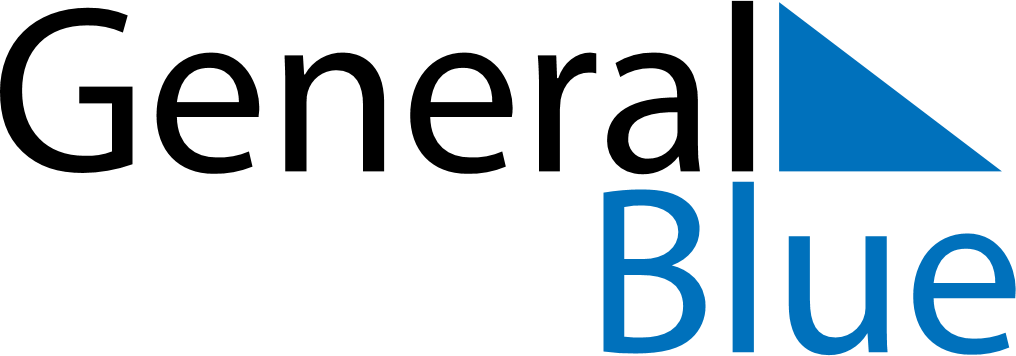 December 1860December 1860December 1860December 1860December 1860SundayMondayTuesdayWednesdayThursdayFridaySaturday12345678910111213141516171819202122232425262728293031